 Vänsterpartiet Gnesta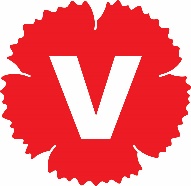 Enkel fråga till KS-ordf Johan Rocklind om remissvar till VälfärdsutredningenIlmar Reepalu har avlämnat sitt betänkande ”Ordning och reda i välfärden” till regeringen. Uppdrag för utredningen var att föreslå nytt regelverk för offentlig finansiering av privat utförda välfärdstjänster. Syftet med utredningen är att säkerställa att offentliga medel används till just den verksamhet de är avsedda för och att eventuellt överskott som huvudregel ska återföras till den verksamhet där den uppstår.Utredningen är nu ute på remiss med senaste inlämningsdag den 24 februari. Landets kommuner har getts möjlighet att besvara remissen.Fråga:Har Gnesta kommun avlämnat ett remissvar, alternativt har för avsikt att avlämna ett sådant?Om Gnesta kommun har avlämnat/ avser att avlämna remissvar, vilket är huvudsakliga budskapet i detta svar?Om Gnesta kommun har avsett att avstå från att lämna remissvar, vilken är motiveringen till detta?För Vänsterpartiet Gnesta den 19 februari 2017Lena Staaf